RELAZIONE TECNICA DI NUOTO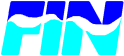 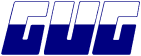   Giudice Arbitro: 	Manifestazione:			Categ.   	 Località:	Piscina:  			Data:	Orario:	inizio		fine  	  Struttura dell’impianto, allestimento			 Gruppo Cronometristi            Andamento della manifestazione Organizzazione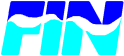 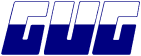 UFFICIALI GARARELAZIONE TECNICA DI NUOTORELAZIONE TECNICA DI NUOTO                                                                                                                                    IL GIUDICE ARBITROTECNICA	COMPORTAMENTONoteNoteNoteNoteRIFLESSIGIUDICE DI PARTENZAIMPOSTAZIONE/TIMBRO DI VOCEGESTIONE DELLO STRESSNote:CONCENTRAZIONEINTESA CON IL GIUDICE ARBITROARMONIA ED AFFIATAMENTO CON I COLLEGHIGIUDIZIO COMPLESSIVONominativoMansioniGiudizioNote e/o commenti esplicativiNote